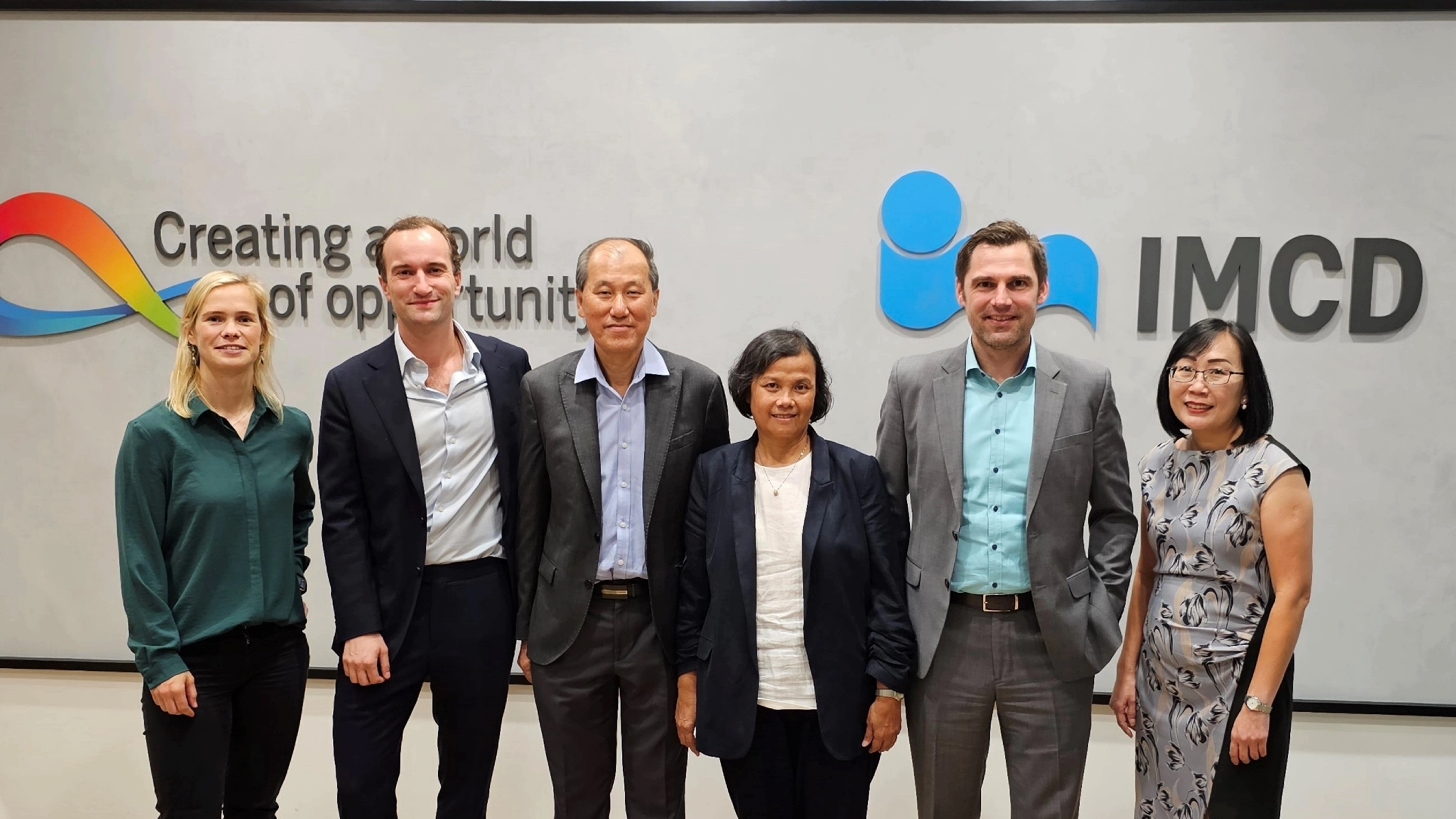 Photographed from left to right:- Fenna van Zanten, M&A Director of IMCD Group- Daan Roebbers, Regional Director Expansion, Strategy, and Digitalisation of IMCD APAC          - Tan Seng Kung, Founder & Managing Director of Brylchem Group- Ang Bee Suan, Director of Brylchem Group- Andreas Igerl, President of IMCD APAC- Shellen Chua, General Director of Brylchem Group